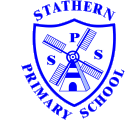 ..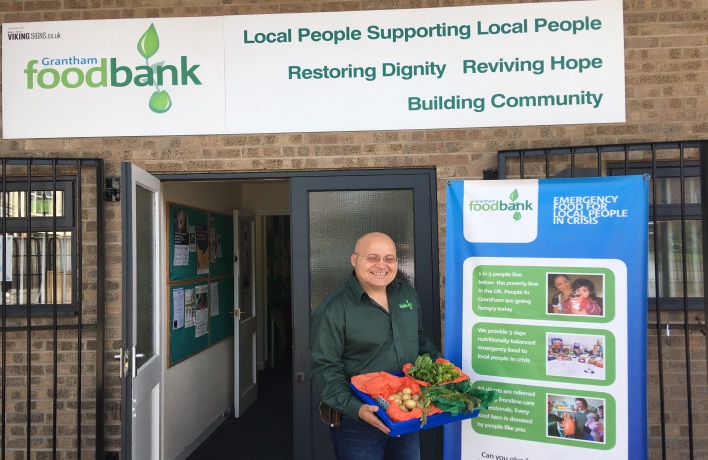 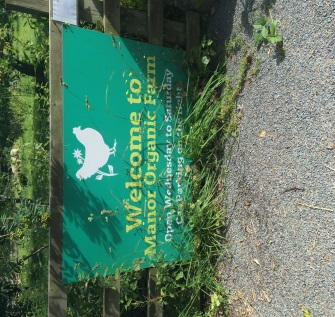 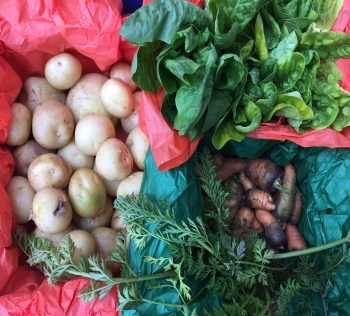 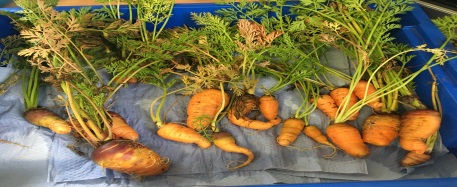 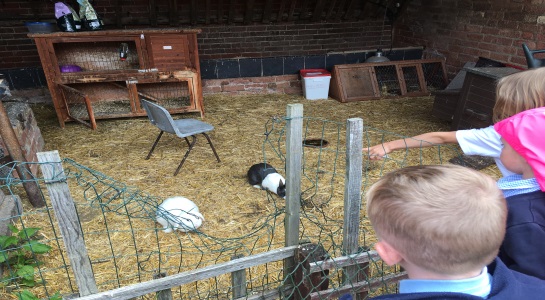 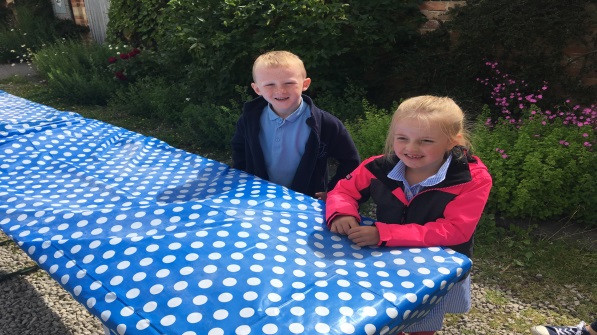 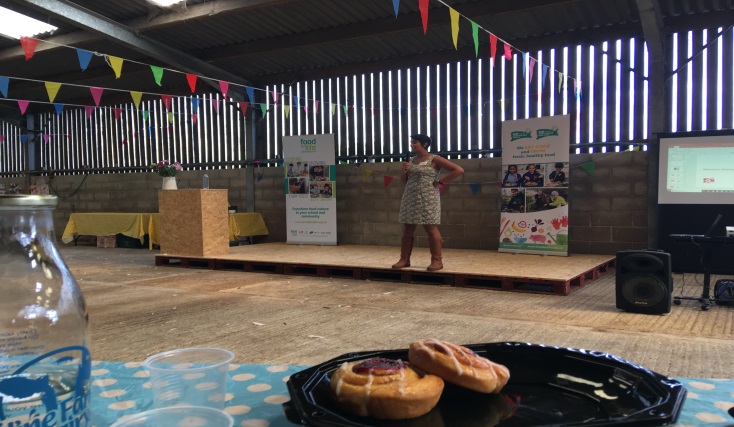 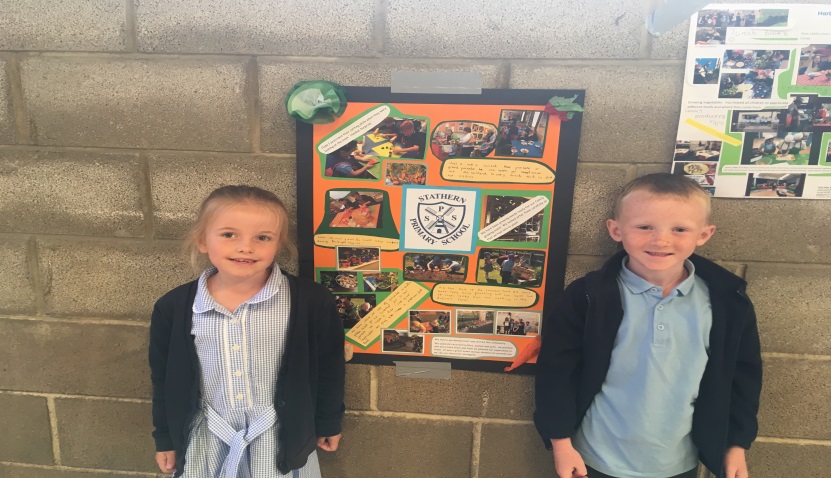 .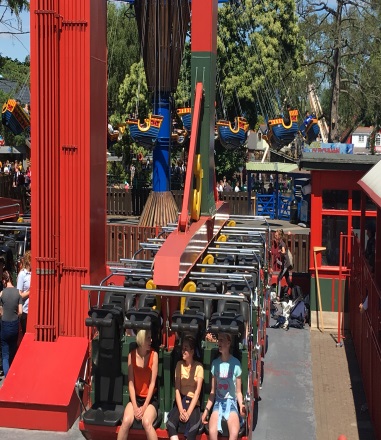 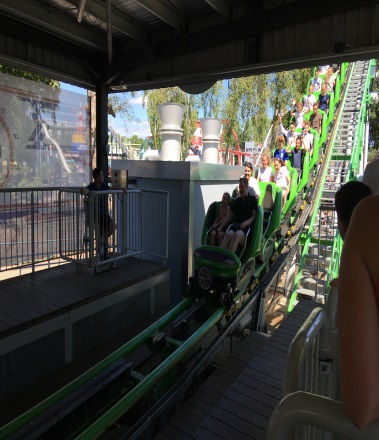 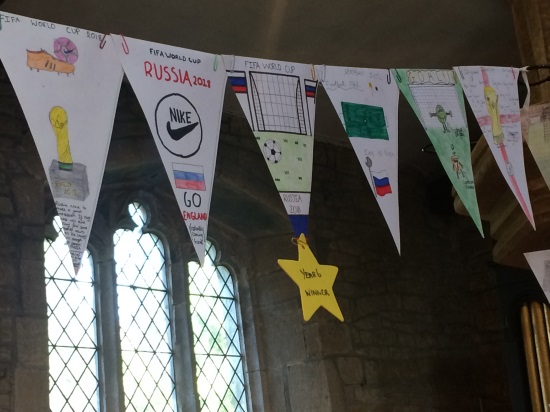 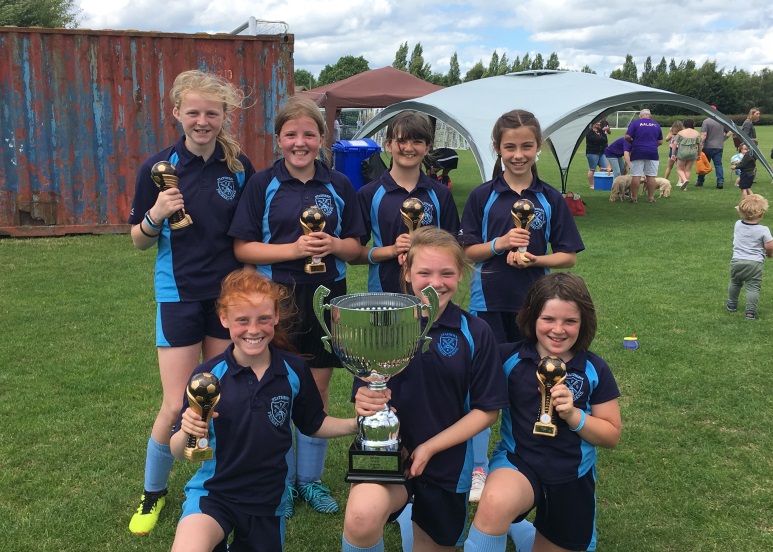 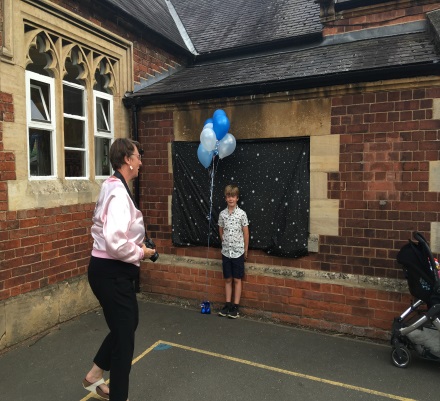 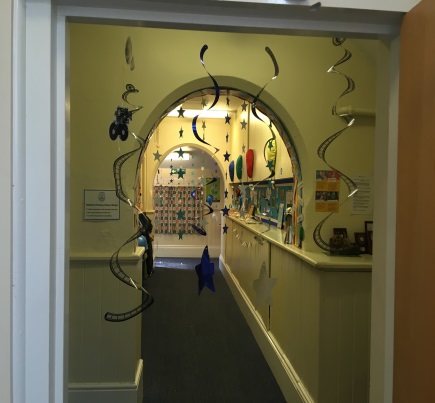 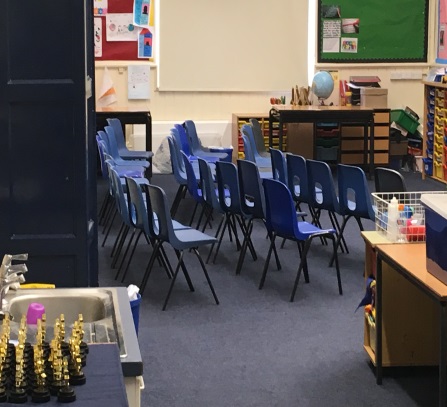 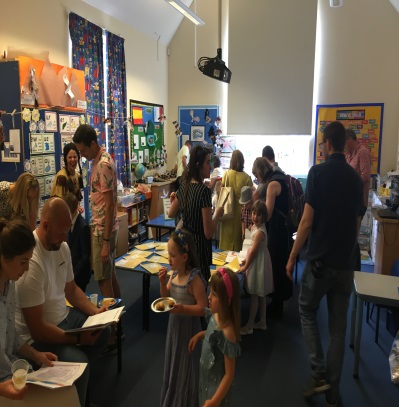 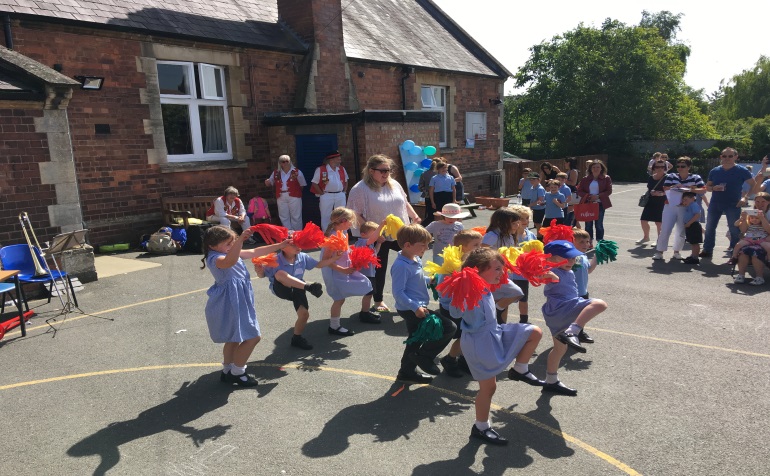 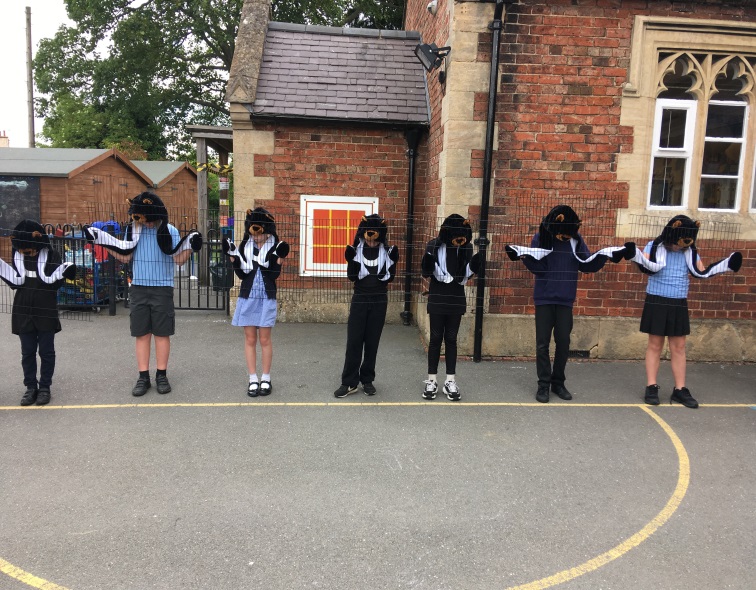 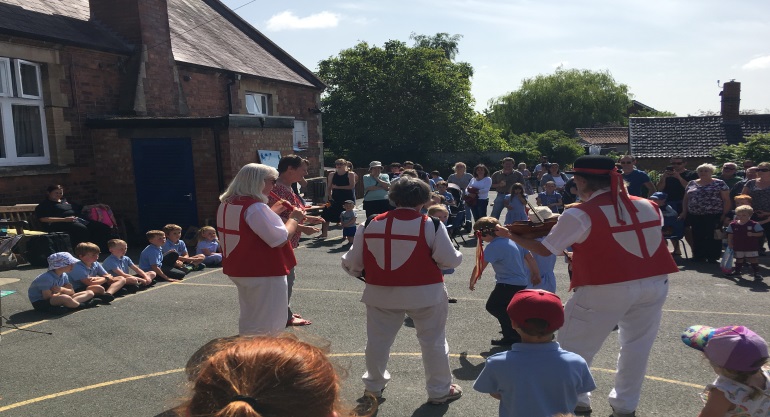 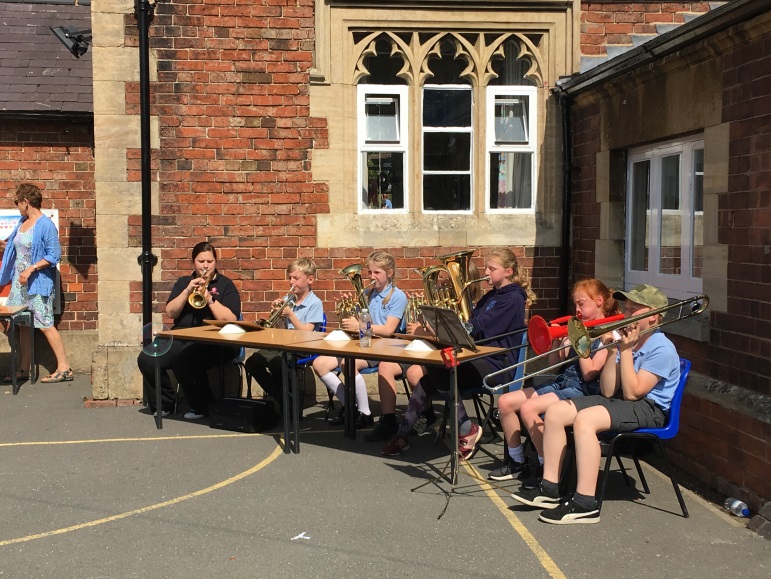 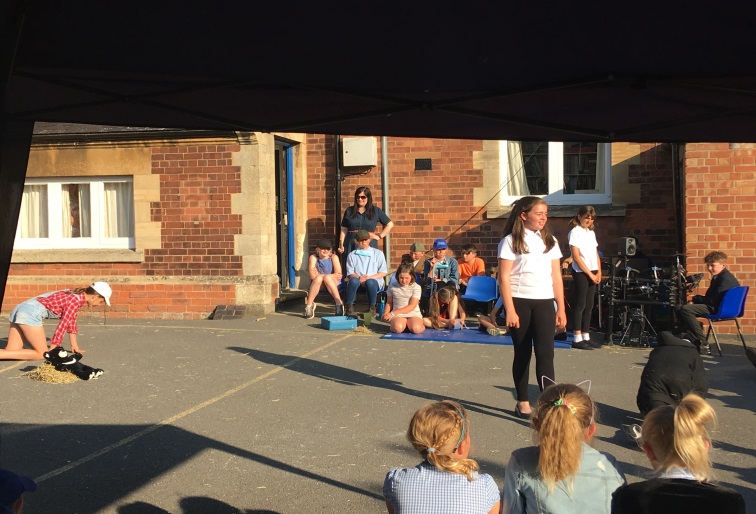 